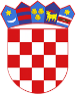 R  E  P  U  B  L  I  K  A    H  R  V  A  T  S  K  APOŽEŠKO-SLAVONSKA ŽUPANIJAGRAD POŽEGA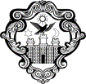 GradonačelnikKLASA: 361-01/22-01/15URBROJ: 2177-1-01/01-23-12Požega, 14. rujna 2023.GRADSKOM VIJEĆU GRADA POŽEGEPREDMET: Prijedlog II. izmjena Programa održavanja komunalne infrastrukture u Gradu Požegi i prigradskim naseljima za 2023. godinu- dostavlja seNa temelju članka 62. stavka 1. podstavka 1. Statuta Grada Požege (Službene novine Grada Požege, broj: 2/21. i 11/22. - u nastavku teksta: Statut), te članka 59. stavka 1. i članka 61. stavka 1. i 2. Poslovnika o radu Gradskog vijeća Grada Požege (Službene novine Grada Požege, broj: 9/13., 19/13., 5/14., 19/14., 4/18., 7/18.- pročišćeni tekst, 2/20., 2/21. i 4/21.- pročišćeni tekst), dostavlja se Naslovu na razmatranje i usvajanje Prijedlog II. izmjena Programa održavanja komunalne infrastrukture u Gradu Požegi i prigradskim naseljima za 2023. godinu. Pravni temelj za donošenje Programa je, u odredbama članka 72. Zakona o komunalnom gospodarstvu (Narodne novine, broj: 68/18., 110/18. - Odluka Ustavnog suda i 32/20.), članka 35. stavka 1. točke 2. Zakona o lokalnoj i područnoj (regionalnoj) samoupravi (Narodne novine, broj: 33/01, 60/01.- vjerodostojno tumačenje, 129/05., 109/07., 125/08., 36/09., 150/11., 144/12., 19/13.- pročišćeni tekst, 137/15.- ispravak, 123/17. 98/19. i 144/20.) te članka 39. stavka 1. podstavka 3. Statuta.GRADONAČELNIKdr.sc. Željko Glavić, v.r.U PRIVITKU:Zaključak Gradonačelnika Grada PožegePrijedlog II. izmjena Programa održavanja komunalne infrastrukture u Gradu Požegi i prigradskim naseljima za 2023. godinuProgram održavanja komunalne infrastrukture u Gradu Požegi i prigradskim naseljima za 2023. godinu (Službene novine Grada Požege, broj: 27/22. i 5/23.).R  E  P  U  B  L  I  K  A    H  R  V  A  T  S  K  APOŽEŠKO-SLAVONSKA ŽUPANIJAGRAD POŽEGAGradonačelnikKLASA: 361-01/22-01/15URBROJ: 2177-1-01/01-23-10Požega, 14. rujna 2023.Na temelju članka 44. stavka 1. i članka 48 stavka 1. točke 1. Zakona o lokalnoj i područnoj (regionalnoj) samoupravi (Narodne novine, broj: 33/01, 60/01.- vjerodostojno tumačenje, 129/05., 109/07., 125/08., 36/09., 150/11., 144/12., 19/13.- pročišćeni tekst, 137/15.- ispravak, 123/17., 98/19. i 144/20.) i članka 62. stavka 1. podstavka 1. i članka 120. Statuta Grada Požege (Službene novine Grada Požege, broj: 2/21. i 11/22.), Gradonačelnik Grada Požege, dana 14. rujna 2023. godine, donosi Z A K L J U Č A KI. Utvrđuje se II. izmjena Programa održavanja komunalne infrastrukture u Gradu Požegi i prigradskim naseljima za 2023. godinu, u predloženom tekstu.II. Prijedlog Programa iz točke I. ovoga Zaključka upućuje se Gradskom vijeću Grada Požege na razmatranje i usvajanje.GRADONAČELNIKdr.sc. Željko Glavić, v.r.DOSTAVITI:1.	Gradskom vijeću Grada Požege 2.	Pismohrani.PRIJEDLOGR  E  P  U  B  L  I  K  A    H  R  V  A  T  S  K  APOŽEŠKO-SLAVONSKA ŽUPANIJAGRAD POŽEGAGradsko vijećeKLASA: 361-01/22-01/15URBROJ: 2177-1-02/01-23-9Požega, __. rujna 2023.Na temelju članka 35. stavka 1. točke 2. Zakona o lokalnoj i područnoj (regionalnoj) samoupravi (Narodne novine, broj: 33/01, 60/01.- vjerodostojno tumačenje, 129/05., 109/07., 125/08., 36/09., 150/11., 144/12., 19/13.- pročišćeni tekst, 137/15.- ispravak, 123/17., 98/19. i 144/20.), članka 72. stavka 1. Zakona o komunalnom gospodarstvu (Narodne novine, broj: 68/18., 110/18.- Odluka Ustavnog suda i 32/20.) i članka 39. stavka 1. podstavka 3. i članka 119. stavka 1. Statuta Grada Požege (Službene novine Grada Požege, broj: 2/21. i 11/22.), Gradsko vijeće Grada Požege na 22. sjednici, održanoj __. rujna 2023. godine, donosiII. IZMJENU PROGRAMAodržavanja komunalne infrastrukture u Gradu Požegi i prigradskim naseljima za 2023. godinuČlanak 1.Ovom II. izmjenom Programa održavanja komunalne infrastrukture u Gradu Požegi i prigradskim naseljima za 2023. godinu mijenja se Program održavanja komunalne infrastrukture u Gradu Požegi i prigradskim naseljima za 2023. godinu (Službene novine Grada Požege, broj: 27/22. i 5/23.) (u nastavku teksta: Program).Članak 2.Članak 3. stavak 1. Programa mijenja se i glasi:„Procjena troškova održavanja komunalne infrastrukture iznosi:Članak 3.Članak 4. Programa mijenja se i glasi: „Sredstva za ostvarivanje Programa planiraju se iz slijedećih izvora:Članak 4.Ovaj će se Program objaviti u Službenim novinama Grada Požege.PREDSJEDNIK:Matej Begić, dip.ing.šum.O b r a z l o ž e n j euz II. izmjene Programa održavanja komunalne infrastrukture u Gradu Požegi i prigradskim naseljima za 2023. godinuU skladu sa Zakonom o komunalnom gospodarstvu i Izmjenom Programa rada Upravnog odjela za komunalne djelatnosti i gospodarenje za 2023. godinu, te prijedlogom II. rebalansa Proračuna Grada Požege za 2023. godinu predložena je II. izmjena Programa održavanja komunalne infrastrukture u Gradu Požegi i prigradskim naseljima za 2023. godinu i njome je obuhvaćen sljedeći popis radnji čije je obavljanje predviđeno predmetnim Programom:održavanje nerazvrstanih cestaodržavanje javnih površina na kojima nije dopušten promet motornim vozilima održavanje građevina javne odvodnje oborinskih vodaodržavanje javnih zelenih površinaodržavanje građevina, uređaja i predmeta javne namjeneodržavanje grobljaodržavanje čistoće javnih površinaostale komunalne usluge - čišćenje deponija i građevinskih parcelaodržavanje javne rasvjetedezinfekcija, dezinsekcija, deratizacija.Za realizaciju Programa planirano je utrošiti 2.086.902,00 eura iz slijedećih izvora: komunalna naknada, opći prihodi i primici - rezultat iz prethodne godine, opći prihodi i primici, godišnja naknada za uporabu javnih cesta, pomoći, komunalna naknada - rezultat iz prethodne godine, koncesije - rezultat iz prethodne godine, pomoći - rezultat iz prethodne godine.Službene novine Grada Požege, broj: 27/22.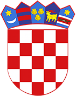 R  E  P  U  B  L  I  K  A    H  R  V  A  T  S  K  APOŽEŠKO-SLAVONSKA ŽUPANIJAGRAD POŽEGAGradsko vijećeKLASA: 361-01/22-01/15URBROJ: 2177-1-02/01-22-1Požega, 16. prosinca 2022. Na temelju članka 35. stavka 1. točke 2. Zakona o lokalnoj i područnoj (regionalnoj) samoupravi (Narodne novine, broj: 33/01, 60/01.- vjerodostojno tumačenje, 129/05., 109/07., 125/08., 36/09., 150/11., 144/12., 19/13.- pročišćeni tekst, 137/15.- ispravak, 123/17., 98/19. i 144/20.), članka 72. stavka 1. Zakona o komunalnom gospodarstvu (Narodne novine, broj: 68/18., 110/18.- Odluka Ustavnog suda i 32/20.) i članka 39. stavka 1. podstavka 3. i članka 119. stavka 1. Statuta Grada Požege (Službene novine Grada Požege, broj: 2/21. i 11/22.), Gradsko vijeće Grada Požege na 16. sjednici, održanoj, 16.  prosinca 2022. godine, donosiP R O G R A Modržavanja komunalne infrastrukture u Gradu Požegi i prigradskim naseljima za 2023. godinuČlanak 1.Ovim Programom u skladu s predvidivim i raspoloživim sredstvima utvrđuje se:opis i opseg poslova održavanja komunalne infrastrukture s procjenom pojedinih troškova po djelatnostima iiskaz financijskih sredstava potrebnih za ostvarivanje programa s naznakom izvora financiranja.Članak 2.Ovaj Program obuhvaća:održavanje nerazvrstanih cesta (skup mjera i radnji koje se obavljaju tijekom cijele godine na nerazvrstanim cestama, uključujući i svu opremu, uređaje i instalacije, sa svrhom održavanja prohodnosti i tehničke ispravnosti cesta i prometne sigurnosti na njima - redovito održavanje, kao i mjestimičnog poboljšanja elemenata ceste, osiguravanja sigurnosti i trajnosti ceste i cestovnih objekata i povećanja sigurnosti prometa - izvanredno održavanje, a u skladu s propisima kojima je uređeno održavanje cestaodržavanje javnih površina na kojima nije dopušten promet motornih vozila (održavanje i popravci predmetnih površina kojima se osigurava njihova funkcionalna ispravnost)održavanje građevina javne odvodnje oborinskih voda (upravljanje i održavanje građevina koje služe prihvatu, odvodnji i ispuštanju oborinskih voda iz građevina i površina javne namjene u građevinskom području, uključujući i građevine koje služe zajedničkom prihvatu, odvodnji i ispuštanju oborinskih i drugih otpadnih voda, osim građevina u vlasništvu javnih isporučitelja vodnih usluga koje, prema posebnim propisima o vodama, služe zajedničkom prihvatu, odvodnji i ispuštanju oborinskih i drugih otpadnih voda)održavanje javnih zelenih površina (košnja, obrezivanje i sakupljanje biološkog otpada s javnih zelenih površina, obnova, održavanje i njega drveća, ukrasnog grmlja i drugog bilja, popločenih i nasipanih površina u parkovima, opreme na dječjim igralištima, fitosanitarna zaštita bilja i biljnog materijala za potrebe održavanja i drugi poslovi potrebni za održavanje tih površina)održavanje građevina, uređaja i predmeta javne namjene (održavanje, popravci i čišćenje tih građevina, uređaja i predmeta)održavanje groblja (održavanje prostora i zgrada za obavljanje ispraćaja i ukopa pokojnika te uređivanje putova, zelenih i drugih površina unutar groblja).održavanje čistoće javnih površina (čišćenje površina javne namjene, osim javnih cesta, koje obuhvaća ručno i strojno čišćenje i pranje javnih površina od otpada, snijega i leda, kao i postavljanje i čišćenje košarica za otpatke i uklanjanje otpada koje je nepoznata osoba odbacila na javnu površinu ili zemljište u vlasništvu Grada Požege).ostale komunalne usluge - čišćenje deponija i građ. parcelaodržavanje javne rasvjete (upravljanje i održavanje instalacija javne rasvjete, uključujući podmirivanje troškova električne energije za rasvjetljavanje površina javne namjene i svečana prigodna rasvjeta).dezinfekcija, dezinsekcija, deratizacija - pod dezinfekcijom, dezinsekcijom i deratizacijom podrazumijeva se provođenje obvezne preventivne dezinfekcije, dezinsekcije i deratizacije radi sustavnog suzbijanja insekata i glodavacaČlanak 3.Procjena troškova održavanja komunalne infrastrukture iznosi:Sastavni dio ovog Programa je tabelarni prikaz održavanja komunalne infrastrukture koji sadrži opis stavki održavanja komunalne infrastrukture i planirani trošak - procjenu pojedinih troškova po djelatnostima, te Opseg radova na održavanju uređenog građevinskog zemljišta u Gradu Požegi.Tabelarni prikaz iz prethodnog stavka ovog članka nije predmet objave u Službenim novinama Grada Požege.Članak 4.Sredstva za ostvarivanje Programa planiraju se iz slijedećih izvora:Članak 5.Gradonačelnik podnosi Gradskom vijeću Grada Požege izvješće o izvršenju ovog Programa istodobno s izvješćem o izvršenju proračuna Grada Požege. Članak 6.Ovaj će se Program objaviti u Službenim novinama Grada Požege, a primjenjuje se od 1. siječnja 2023. godine.PREDSJEDNIKMatej Begić, dipl.ing.šum., v.r.Službene novine Grada Požege, broj: 5/23.R  E  P  U  B  L  I  K  A    H  R  V  A  T  S  K  APOŽEŠKO-SLAVONSKA ŽUPANIJAGRAD POŽEGAGRADSKO VIJEĆEKLASA: 361-01/22-01/15URBROJ: 2177-1-02/01-23-5Požega, 12. travnja 2023. Na temelju članka 35. stavka 1. točke 2. Zakona o lokalnoj i područnoj (regionalnoj) samoupravi (Narodne novine, broj: 33/01, 60/01.- vjerodostojno tumačenje, 129/05., 109/07., 125/08., 36/09., 150/11., 144/12., 19/13.- pročišćeni tekst, 137/15.- ispravak, 123/17., 98/19. i 144/20.), članka 72. stavka 1. Zakona o komunalnom gospodarstvu (Narodne novine, broj: 68/18., 110/18.- Odluka Ustavnog suda i 32/20.) i članka 39. stavka 1. podstavka 3. i članka 119. stavka 1. Statuta Grada Požege (Službene novine Grada Požege, broj: 2/21. i 11/22.), Gradsko vijeće Grada Požege na 19. sjednici, održanoj 12.  travnja 2023. godine, donosiI. IZMJENU PROGRAMAodržavanja komunalne infrastrukture u Gradu Požegi i prigradskim naseljima za 2023. godinuČlanak 1.Ovom I. izmjenom Programa održavanja komunalne infrastrukture u Gradu Požegi i prigradskim naseljima za 2023. godinu mijenja se Program održavanja komunalne infrastrukture u Gradu Požegi i prigradskim naseljima za 2023. godinu (Službene novine Grada Požege, broj: 27/22.) (u nastavku teksta: Program).Članak 2.	Članak 3. stavak 1. Programa mijenja se i glasi:„Procjena troškova održavanja komunalne infrastrukture iznosi:Članak 3.Članak 4. Programa mijenja se i glasi: „Sredstva za ostvarivanje Programa planiraju se iz slijedećih izvora:Članak 4.Ovaj će se Program objaviti u Službenim novinama Grada Požege.PREDSJEDNIKMatej Begić, dipl.ing.šum., v.r.22. SJEDNICA GRADSKOG VIJEĆA GRADA POŽEGETOČKA 10. DNEVNOG REDAPRIJEDLOG II. IZMJENA PROGRAMAODRŽAVANJA KOMUNALNE INFRASTRUKTURE U GRADU POŽEGII PRIGRADSKIM NASELJIMA ZA 2023. GODINUPREDLAGATELJ:	Gradonačelnik Grada PožegeIZVJESTITELJ:	Gradonačelnik Grada Požege i/ili pročelnica Upravnog odjela za komunalne djelatnosti i  gospodarenje Rujan 2023.Redni brojPoslovi održavanjaPozicijaProcjena troškova (EUR)Procjena troškova I. Rebalans (EUR)Procjena troškova II. Rebalans (EUR)1.održavanje nerazvrstanih cestaR0552-1R0552-5R0552-3R0552-8R0552-9R0552-10R1295R0555664.540,00992.040,001.136.718,002.održavanje javnih površina na kojima nije dopušten promet motornim vozilimaR0552-1R0552-5R0552-3R0552-8R0552-9R0552-10R1295R055533.200,0050.446,0060.000,003.održavanje građevina javne odvodnje oborinskih vodaR0560R056329.214,0029.214,0035.000,004.održavanje javnih zelenih površinaR0560R0557219.908,00219.908,00266.000,005.održavanje građevina, uređaja i predmeta javne namjeneU sklopu ostalih kategorija održavanjaU sklopu ostalih kategorija održavanjaU sklopu ostalih kategorija održavanja6.održavanje grobljaPovjereno komunalnom poduzeću i mjesnim odborimaPovjereno komunalnom poduzeću i mjesnim odborimaPovjereno komunalnom poduzeću i mjesnim odborima7.održavanje čistoće javnih površinaR0560R0553131.791,00131.791,00161.538,008.ostale komunalne usluge - čišćenje deponija i građ. parcela, sanacija divljih odlagališta R2649, R4339-1, R4340-1, R4339, R434059.726,0058.226,0058.226,009.održavanje javne rasvjeteR0556R1165R1165-2262.038,00262.038,00320.313,0010.dezinfekcija, dezinsekcija, deratizacijaR055949.107,0049.107,0049.107,00UKUPNO:1.449.524,001.792.770,002.086.902,00Redni brojIzvori prihodaProcjena prihoda (EUR)Procjena prihoda I. Rebalans (EUR)Procjena prihoda II. Rebalans (EUR)1. komunalna naknada804.872,00804.872,00881.829,002.opći prihodi i primici – rezultat iz prethodne godine292.936,00292.936,00294.659,003.opći prihodi i primici31.854,0030.354,00185.932,004.godišnja naknada za uporabu javnih cesta298.626,00298.626,00367.000,005.pomoći21.236,0021.236,0021.236,006.komunalna naknada – rezultat iz prethodne godine0,00148.100,00139.600,007.koncesije - rezultat iz prethodne godine0,0042.654,0042.654,008.pomoći - rezultat iz prethodne godine0,00153.992,00153.992,00UKUPNO:1.449.524,001.792.770,002.086.902,00Redni brojPoslovi održavanjaPozicijaProcjena troškova (EUR)1.održavanje nerazvrstanih cestaR0552-1R0552-5R0552-3R1295R0555664.540,002.održavanje javnih površina na kojima nije dopušten promet motornim vozilimaR0552-1R0552-5R0552-3R1295R055533.200,003.održavanje građevina javne odvodnje oborinskih vodaR0560R056329.214,004.održavanje javnih zelenih površinaR0560R0557219.908,005.održavanje građevina, uređaja i predmeta javne namjeneU sklopu ostalih kategorija održavanjaU sklopu ostalih kategorija održavanja6.održavanje grobljaPovjereno komunalnom poduzeću i mjesnim odborimaPovjereno komunalnom poduzeću i mjesnim odborima7.održavanje čistoće javnih površinaR0560R0553131.791,008.ostale komunalne usluge - čišćenje deponija i građ. parcela, sanacija divljih odlagališta R2649, R4339-1, R4340-1, R4339, R434059.726,009.održavanje javne rasvjeteR0556R1165R1165-2262.038,0010.dezinfekcija, dezinsekcija, deratizacijaR055949.107,00UKUPNO:1.449.524,00Redni brojIzvori prihodaProcjena prihoda (EUR)1.komunalna naknada804.872,002.opći prihodi i primici – rezultat iz prethodnih godina292.936,003.opći prihodi i primici31.854,004.godišnja naknada za uporabu javnih cesta298.626,005.pomoći21.236,00UKUPNO:1.449.524,00Redni brojPoslovi održavanjaPozicijaProcjena troškova (EUR)Procjena troškova I. Rebalans (EUR)1.održavanje nerazvrstanih cestaR0552-1R0552-5R0552-3R0552-8R0552-9R0552-10R1295R0555664.540,00992.040,002.održavanje javnih površina na kojima nije dopušten promet motornim vozilimaR0552-1R0552-5R0552-3R0552-8R0552-9R0552-10R1295R055533.200,0050.446,003.održavanje građevina javne odvodnje oborinskih vodaR0560R056329.214,0029.214,004.održavanje javnih zelenih površinaR0560R0557219.908,00219.908,005.održavanje građevina, uređaja i predmeta javne namjeneU sklopu ostalih kategorija održavanjaU sklopu ostalih kategorija održavanjaU sklopu ostalih kategorija održavanja6.održavanje grobljaPovjereno komunalnom poduzeću i mjesnim odborimaPovjereno komunalnom poduzeću i mjesnim odborimaPovjereno komunalnom poduzeću i mjesnim odborima7.održavanje čistoće javnih površinaR0560R0553131.791,00131.791,008.ostale komunalne usluge - čišćenje deponija i građ. parcela, sanacija divljih odlagališta R2649, R4339-1, R4340-1, R4339, R434059.726,0058.226,009.održavanje javne rasvjeteR0556R1165R1165-2262.038,00262.038,0010.dezinfekcija, dezinsekcija, deratizacijaR055949.107,0049.107,00UKUPNO:1.449.524,001.792.770,00Redni brojIzvori prihodaProcjena prihoda (EUR)Procjena prihoda I. Rebalans (EUR)1. komunalna naknada804.872,00804.872,002.opći prihodi i primici – rezultat iz prethodne godine292.936,00292.936,003.opći prihodi i primici31.854,0030.354,004.godišnja naknada za uporabu javnih cesta298.626,00298.626,005.pomoći21.236,0021.236,006.komunalna naknada – rezultat iz prethodne godine0,00148.100,007.koncesije - rezultat iz prethodne godine0,0042.654,008.pomoći - rezultat iz prethodne godine0,00153.992,00UKUPNO:1.449.524,001.792.770,00